５年　　　　　　　　　５月１９日の算数めあて　学習したことをたしかめよう①ドリル９をときましょう。☆問題を解くときに、注意してほしいこと☆④前の課題で伝えた大事な「・・・」をわすれずに！⑥式と答えを書きましょう。⑦式と答えを書きましょう。⑩式と答えを書きましょう。②まるつけをしましょう。　前回の課題で、まるつけを忘れている人がたくさんいました。　必ず自分でまるつけしてから出しましょう。　直しも忘れずに！★提出の仕方といたドリルノートを写真にとって、「R2５年〇組せんせいにわたす」のフォルダに入れましょう。写真には、必ず出席番号・名前をつけます。れい：１５．田中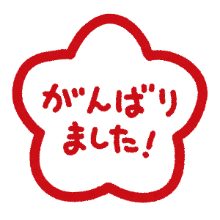 次のページもあります！！♪ステップアップ♪できる人はちょうせんしよう！①NHK for School（比例）の動画を見てみましょう。②スタディサプリを進めましょう。講義動画を見たり、問題をといたりしましょう。（４年生までの学習、小数と整数）③群馬県教育委員会の動画を見てみましょう。（新小学５年生向け）これは、全員かならずやるものではありません。ただ、学習を深めるにはとてもよいです。動画を見たり、問題をといたりしたら学習感想でどうだったか教えてくれるとうれしいです。もし見られなかったら、算数の学習感想などで教えてください。